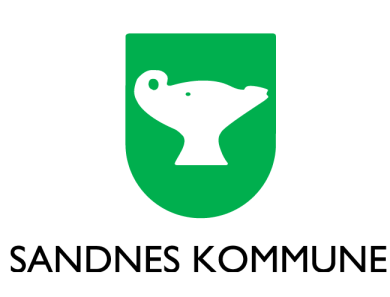 Deres ref:		Vår ref:	Saksbehandler:		Arkivkode:	Rådmannen viser til oversendt sak 109-16 fra styret i Sandnes Eiendomsselskap KF vedrørende eiendommen Høle prestebolig. Styret vedtok å oversende saken til rådmannen med slikt vedtak: Styret i SEKF legger til grunn at det er knyttet stor lokal interesse for å bevare Presteboligen, og utnytte denne til kulturformål og til beste for lokalmiljøet. Det er videre slik at det dreier seg om en eiendom med særegen forhistorie. På den annen side vil det kreve betydelig midler dersom presteboligen, med tilhørende uthus og naust, skal settes i stand, og vedlikeholdes, i tiden framover. Høle Kultursogelag har framsatt ønske om å få adgang til å leie eiendommen. Styret i SEKF anser imidlertid at Kultursogelaget ikke har kunnet påvise at laget har et økonomisk fundament som tilsier at laget vil makte å sette bygningene i stand, eller vedlikeholde disse på en fullgod måte. Ut fra de opplysninger som foreligger så langt, finner derfor styret at det ikke er grunnlag for å anbefale at det skal inngås en leieavtale med laget. Styret i SEKF konstaterer likevel at det fremkommer nye moment, og forslag til modell for bruk av eiendommen til kulturformål mv. Styret anser at den skissen som er utarbeidet av historielaget, bør vurderes nærmere, før eiendommen eventuelt stilles for salg. I denne forbindelse må det også vurderes nærmere om det kan være mulig å oppnå tilskudd til vedlikehold og drift etter offentlige ordninger og regelverk, eksempelvis i henhold til ordninger som administreres av Fylkeskommunen. Drift og forvaltning av eiendommen i regi av Jæren Friluftsråd bes også vurdert.Saken oversendes Rådmannen for videre behandlingRådmannen har gjennomgått prosjektbeskrivelsen som Høle Kultursogelag har utarbeidet. Dette har vært grunnlag for dialog med Jærmuseét mht spørsmål om musealt anlegg, identitet, bevaring. Videre er det undersøkt hva som finnes av ulike søknadsbaserte ordninger og 1) hvem kan søke?, 2) aktuelle beløp?. Videre har kultursjefen deltatt i befaring av eiendommen. Rådmannen har avholdt et dialogmøte med representanter fra Høle kultursogelag der resultatene av arbeidet er lagt frem.Oppsummert:Fra dialogen med Jærmuseét fremgår at de ser at prestboligen har kulturhistorisk verdi. Musealt er de opptatt av at det tas vare på de kulturhistoriske verdiene i boligen. Dette ansees ivaretatt ved at eiendommens vernestatus vil gjelde for enhver eier, også ved at private kjøpere. Byantikvaren er den naturlig rådgiver i slike saker. Å gå inn i et slikt prosjekt vil kreve betydelige økte ressurser. Det er noe som Jærmuseét ikke kan priortere nå. Kulturfaglig aktivitet ligger utenfor Jærmuse\et sitt formål.Sandnes kommune betaler årlig driftstilskudd til Stiftinga Jærmuseét for å drive definerte museale anlegg i kommunen, i tillegg driver Jærmusét Vitenfabrikken ihht egen avtale. 
På samme måten som de øvrige deltakerkommunene betaler kommunen også et årlig driftstilskudd til Jæren Friluftsråd og Ryfylke Frifluftsråd. Oppgaver som friluftsrådene gjør i Sandnes forvaltes etter nærmere avtaler og kommer i tillegg til det kommunen selv utfører. 
Helt nye oppgaver må det foretas særskilte budsjettbevilgninger for enten det gjelder Stiftinga Jærmuseét eller friluftsrådene. I rådmannens forslag til økonomiplan er ordinær justering av tilskuddet ihht innbyggertall og defaltor/prisjustering innarbeidet. Det er ikke forslått ytterligere økninger i 2017-2020.Eksterne tilskuddsordninger:Rådmannen har gjort et arbeid med å skaffe oversikt over aktuelle eksterne tilskuddsordninger. Felles for disse er at kommunene i hovedsak er avskåret fra å søke. De er fortrinnsvis rettet mot private, stiftelser, foreninger, lag mv. 
Historikken viser at felles for tilskuddsordningene er at tilsagnsbeløpet som innvilges er relativt lavt, men det varierer fra ordning til ordning. Utover de som er nevnt nedenfor her, er finnes det også gavefond i enkelte banker, slik som Sparebankstiftelsen SR-Bank. Her er tildelingene av midler noe høyere.Riksantikvaren – tilskudd til istandsetting av freda bygg, Rogaland tildelt 4,0 mill. til fordeling.Kulturminnefondet – tilskudd til ulike typer tiltak på kulturminner og hageanlegg
Tilsagn ligger i størrelsesorden kr 160.000Rogaland fylkeskom – tilskudd til fredete bygg og anlegg. Private, stiftelser, foreninger, lag kan søke. Midler til å ivareta og vedlikeholde. Rogaland fylkeskom – tilskudd til verneverdige bygg og anlegg. Private, stiftelser, styret i organisasjon kan søke. Midler til å istandsette og vedlikeholde etter antikvariske prinsipperFor 2016 fordelte fylkeskommunen kr 1,150 mill til verneverdige bygg/anlegg. 65 søknader totalt. Tilsagn som ble gitt var i størrelsesorden kr 5.000 – 70.000.Rogaland fylkeskom – Regionale utviklingsmidler. I 2016 ble kr 5 mill fordelt. Rådmannen ser det slik at for å komme videre i skissen som Høle kultursogelag har lagt frem må kultursogelaget først arbeide med å formelt etablere en stiftelse. Dette både for å være i formell posisjon for å søke om tilskuddsmidler, men også for å kunne by på å få kjøpe eiendommen. For å være i posisjon for et eventuelt kjøp er det i tillegg nødvendig at stiftelsen arbeider over andre aktører som kan bidra med engangstilskudd for å bygge opp en nødvendig kapital i stiftelsen til å kunne ha reell posisjon til å være budgiver i en salgssituasjon. Videre er det behov for midler til delfinansiering av selve istandsettingen. Tilskuddsordningene nevnt ovenfor er primært aktuelle for  driften slik kultursogelaget skisser. Relevante tilskuddsordninger er små og vil i begrenset grad være bidrag i en delfinansiering av istandsetting av bygg og anlegg på eiendom etter bestemmelsene som følger av bestemmelsene om verneverdig for uthus og naust på eiendommen.  En istandsetting av eiendommen for en fremtidig utleie, utløser ekstra budsjettbevilgning. I rådmannens forslag til økonomiplan 2017-2020 er det ikke prioritert midler til dette formålet, budsjettforslaget legger til grunn at eiendommen legges ut for ordinært salg.Med hilsenBodil Sivertsen
rådmannDette dokumentet er elektronisk produsert og krever ikke signatur.Kopi: 	rådmannenSandnes, 